 Month Clue Cards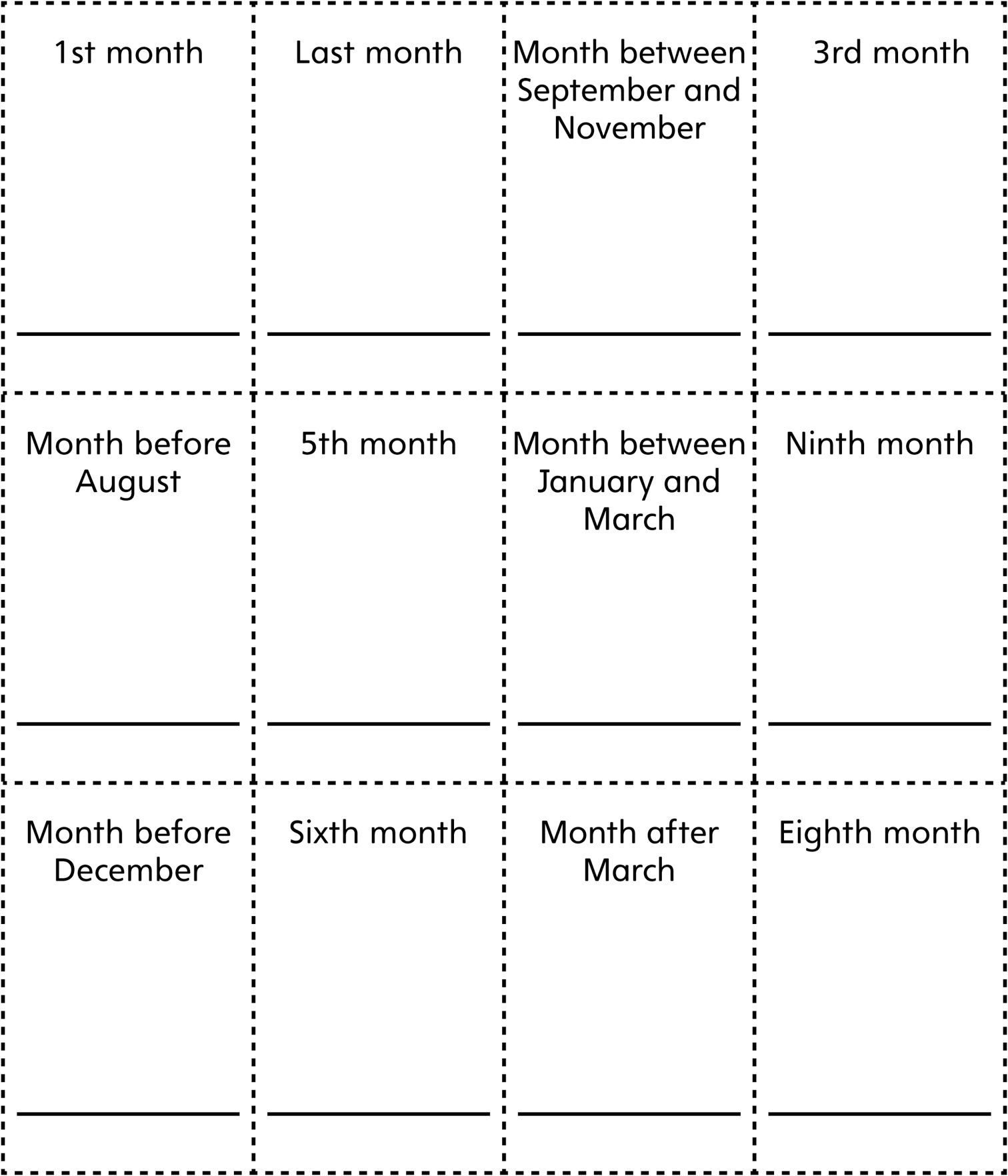 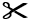 Month Clue Cards 
(for Accommodations)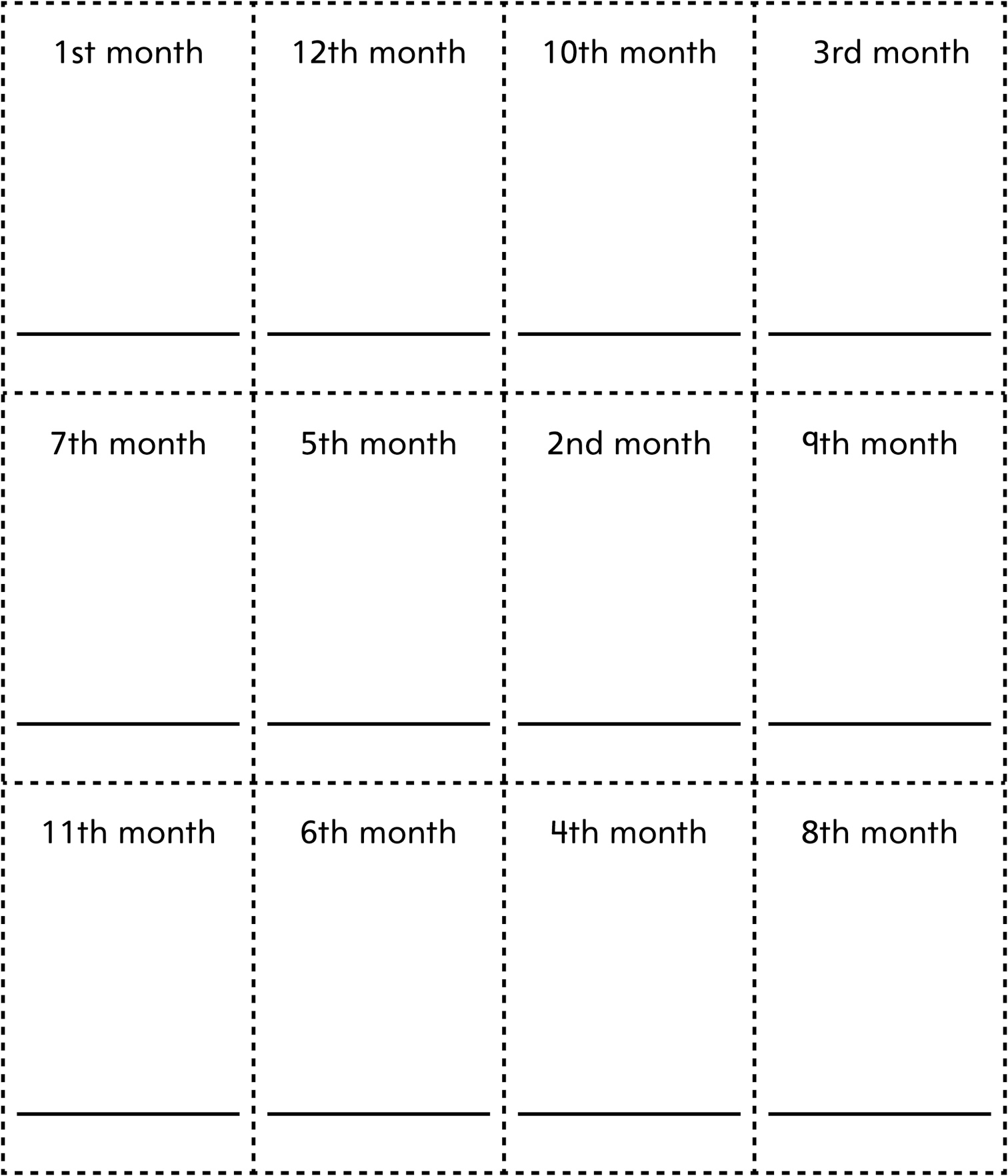 